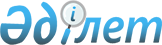 О бюджете сельского округа Талаптан на 2024-2026 годыРешение Шиелийского районного маслихата Кызылординской области от 26 декабря 2023 года № 11/21.
      В соответствии с пунктом 2 статьи 75 Кодекса Республики Казахстан "Бюджетный кодекс Республики Казахстан", пунктом 2-7 статьи 6 Закона Республики Казахстан "О местном государственном управлении и самоуправлении в Республике Казахстан", Шиелийский районный маслихат РЕШИЛ:
      1. Утвердить бюджет сельского округа Талаптан на 2024-2026 годы согласно приложениям 1, 2 и 3, в том числе на 2024 год в следующих объемах:
      1) доходы – 124 832 тысяч тенге, в том числе:
      налоговые поступления – 7 275 тысяч тенге;
      поступления трансфертов – 117 557 тысяч тенге;
      2) затраты – 125 389,2 тысяч тенге;
      3) чистое бюджетное кредитование – 0;
      бюджетные кредиты – 0;
      погашение бюджетных кредитов – 0;
      4) сальдо по операциям с финансовыми активами – 0;
      приобретение финансовых активов – 0;
      поступления от продажи финансовых активов государства – 0;
      5) дефицит (профицит) бюджета – -557,2 тысяч тенге;
      6) финансирование дефицита (использование профицита) бюджета – 557,2 тысяч тенге;
      поступление займов – 0;
      погашение займов – 0;
      используемые остатки бюджетных средств – -557,2 тысяч тенге.
      Сноска. Пункт 1 - в редакции решения Шиелийского районного маслихата Кызылординской области от 11.03.2024 № 14/21 (вводится в действие с 01.01.2024).


      2. Установить объем бюджетных субвенций, передаваемых из районного бюджета в бюджет сельского округа Талаптан на 2024 год в сумме 79 257 тысяч тенге.
      3. Настоящее решение вводится в действие с 1 января 2024 года. Бюджет сельского округа Талаптан на 2024 год
      Сноска. Приложение 1 - в редакции решения Шиелийского районного маслихата Кызылординской области от 11.03.2024 № 14/21 (вводится в действие с 01.01.2024). Бюджет сельского округа Талаптан на 2025 год Бюджет сельского округа Талаптан на 2026 год
					© 2012. РГП на ПХВ «Институт законодательства и правовой информации Республики Казахстан» Министерства юстиции Республики Казахстан
				
      Председатель Шиелийского районного маслихата 

А.Жандарбеков
Приложение 1 к решению
Шиелийского районного маслихата
от 26 декабря 2023 года № 11/21
Категория
Категория
Категория
Категория
Категория
Сумма, тысяч тенге
Класс
Класс
Класс
Класс
Сумма, тысяч тенге
Подкласс
Подкласс
Подкласс
Сумма, тысяч тенге
Наименование
Наименование
Сумма, тысяч тенге
1. Доходы
1. Доходы
124 832
1
Налоговые поступления
Налоговые поступления
7 275
01
Подоходный налог
Подоходный налог
2 060
2
Индивидуальный подоходный налог
Индивидуальный подоходный налог
2 060
04
Hалоги на собственность
Hалоги на собственность
5 215
1
Hалоги на имущество
Hалоги на имущество
265
3
Земельный налог
Земельный налог
0
4
Hалог на транспортные средства
Hалог на транспортные средства
4 950
4
Поступления трансфертов
Поступления трансфертов
117 557
02
Трансферты из вышестоящих органов государственного управления
Трансферты из вышестоящих органов государственного управления
117 557
3
Трансферты из районного (города областного значения) бюджета
Трансферты из районного (города областного значения) бюджета
117 557
Функциональные группы 
Функциональные группы 
Функциональные группы 
Функциональные группы 
Функциональные группы 
Сумма, тысяч тенге
Функциональные подгруппы 
Функциональные подгруппы 
Функциональные подгруппы 
Функциональные подгруппы 
Сумма, тысяч тенге
Администраторы бюджетных программ
Администраторы бюджетных программ
Администраторы бюджетных программ
Сумма, тысяч тенге
Бюджетные программы (подпрограммы)
Бюджетные программы (подпрограммы)
Сумма, тысяч тенге
Наименование
Сумма, тысяч тенге
2. Затраты
125 389,2
01
Государственные услуги общего характера
58 911,1
1
Представительные, исполнительные и другие органы, выполняющие общие функции государственного управления
58 911,1
124
Аппарат акима города районного значения, села, поселка, сельского округа
54 911,1
001
Услуги по обеспечению деятельности акима города районного значения, села, поселка, сельского округа
54 911,1
07
Жилищно-коммунальное хозяйство
36 245
3
Благоустройство населенных пунктов
36 245
124
Аппарат акима города районного значения, села, поселка, сельского округа
36 245
008
Освещение улиц населенных пунктов
35 845
011
Благоустройство и озеленение населенных пунктов
400
08
Культура, спорт, туризм и информационное пространство
30 233
1
Деятельность в области культуры
30 233
124
Аппарат акима города районного значения, села, поселка, сельского округа
30 233
006
Поддержка культурно-досуговой работы на местном уровне
30 233
15
Трансферты
0,1
1
Трансферты
0,1
124
Аппарат акима города районного значения, села, поселка, сельского округа
0,1
048
Возврат неиспользованных (недоиспользованных) целевых трансфертов
0,1
3. Чистое бюджетное кредитование
0
4. Сальдо по операциям с финансовыми активами
0
5. Дефицит (профицит) бюджета
-557,2
6. Финансирование дефицита (использование профицита) бюджета
557,2
8
Используемые остатки бюджетных средств
557,2
01
Остатки бюджетных средств
557,2
1
Свободные остатки бюджетных средств
557,2
001
Свободные остатки бюджетных средств
557,2Приложение 2 к решению
Шиелийского районного маслихата
от "26" декабря 2023 года № 11/21
Категория
Категория
Категория
Категория
Категория
Сумма, тысяч тенге
Класс
Класс
Класс
Класс
Сумма, тысяч тенге
Подкласс
Подкласс
Подкласс
Сумма, тысяч тенге
Наименование
Наименование
Сумма, тысяч тенге
1. Доходы
1. Доходы
89 939
1
Налоговые поступления
Налоговые поступления
6 473
01
Подоходный налог
Подоходный налог
1 890
2
Индивидуальный подоходный налог
Индивидуальный подоходный налог
1 890
04
Hалоги на собственность
Hалоги на собственность
4 583
1
Hалоги на имущество
Hалоги на имущество
278
3
Земельный налог
Земельный налог
0
4
Hалог на транспортные средства
Hалог на транспортные средства
4 305
4
Поступления трансфертов
Поступления трансфертов
83 466
02
Трансферты из вышестоящих органов государственного управления
Трансферты из вышестоящих органов государственного управления
83 466
3
Трансферты из районного (города областного значения) бюджета
Трансферты из районного (города областного значения) бюджета
83 466
Функциональные группы 
Функциональные группы 
Функциональные группы 
Функциональные группы 
Функциональные группы 
Сумма, тысяч тенге
Функциональные подгруппы 
Функциональные подгруппы 
Функциональные подгруппы 
Функциональные подгруппы 
Сумма, тысяч тенге
Администраторы бюджетных программ
Администраторы бюджетных программ
Администраторы бюджетных программ
Сумма, тысяч тенге
Бюджетные программы (подпрограммы)
Бюджетные программы (подпрограммы)
Сумма, тысяч тенге
Наименование
Сумма, тысяч тенге
2. Затраты
89 771
01
Государственные услуги общего характера
56 787
1
Представительные, исполнительные и другие органы, выполняющие общие функции государственного управления
56 787
124
Аппарат акима города районного значения, села, поселка, сельского округа
56 787
001
Услуги по обеспечению деятельности акима города районного значения, села, поселка, сельского округа
56 787
07
Жилищно-коммунальное хозяйство
1 239
3
Благоустройство населенных пунктов
1 239
124
Аппарат акима города районного значения, села, поселка, сельского округа
1 239
008
Освещение улиц населенных пунктов
819
011
Благоустройство и озеленение населенных пунктов
420
08
Культура, спорт, туризм и информационное пространство
31 745
1
Деятельность в области культуры
31 745
124
Аппарат акима города районного значения, села, поселка, сельского округа
31 745
006
Поддержка культурно-досуговой работы на местном уровне
31 745
15
Трансферты
0
1
Трансферты
0
124
Аппарат акима города районного значения, села, поселка, сельского округа
0
048
Возврат неиспользованных (недоиспользованных) целевых трансфертов
0
3. Чистое бюджетное кредитование
0
4. Сальдо по операциям с финансовыми активами
0
5. Дефицит (профицит) бюджета
0
6. Финансирование дефицита (использование профицита) бюджета
0
8
Используемые остатки бюджетных средств
0
01
Остатки бюджетных средств
0
1
Свободные остатки бюджетных средств
0
001
Свободные остатки бюджетных средств
0Приложение 3 к решению
Шиелийского районного маслихата
от "26" декабря 2023 года № 11/21
Категория
Категория
Категория
Категория
Категория
Сумма, тысяч тенге
Класс
Класс
Класс
Класс
Сумма, тысяч тенге
Подкласс
Подкласс
Подкласс
Сумма, тысяч тенге
Наименование
Наименование
Сумма, тысяч тенге
1. Доходы
1. Доходы
93 536
1
Налоговые поступления
Налоговые поступления
6 731
01
Подоходный налог
Подоходный налог
1 965
2
Индивидуальный подоходный налог
Индивидуальный подоходный налог
1 965
04
Hалоги на собственность
Hалоги на собственность
4 766
1
Hалоги на имущество
Hалоги на имущество
289
3
Земельный налог
Земельный налог
0
4
Hалог на транспортные средства
Hалог на транспортные средства
4 477
4
Поступления трансфертов
Поступления трансфертов
86 805
02
Трансферты из вышестоящих органов государственного управления
Трансферты из вышестоящих органов государственного управления
86 805
3
Трансферты из районного (города областного значения) бюджета
Трансферты из районного (города областного значения) бюджета
86 805
Функциональные группы 
Функциональные группы 
Функциональные группы 
Функциональные группы 
Функциональные группы 
Сумма, тысяч тенге
Функциональные подгруппы 
Функциональные подгруппы 
Функциональные подгруппы 
Функциональные подгруппы 
Сумма, тысяч тенге
Администраторы бюджетных программ
Администраторы бюджетных программ
Администраторы бюджетных программ
Сумма, тысяч тенге
Бюджетные программы (подпрограммы)
Бюджетные программы (подпрограммы)
Сумма, тысяч тенге
Наименование
Сумма, тысяч тенге
2. Затраты
93 360
01
Государственные услуги общего характера
59 058
1
Представительные, исполнительные и другие органы, выполняющие общие функции государственного управления
59 058
124
Аппарат акима города районного значения, села, поселка, сельского округа
59 058
001
Услуги по обеспечению деятельности акима города районного значения, села, поселка, сельского округа
59 058
07
Жилищно-коммунальное хозяйство
1 288
3
Благоустройство населенных пунктов
1 288
124
Аппарат акима города районного значения, села, поселка, сельского округа
1 288
008
Освещение улиц населенных пунктов
852
011
Благоустройство и озеленение населенных пунктов
437
08
Культура, спорт, туризм и информационное пространство
33 014
1
Деятельность в области культуры
33 014
124
Аппарат акима города районного значения, села, поселка, сельского округа
33 014
006
Поддержка культурно-досуговой работы на местном уровне
33 014
15
Трансферты
0
1
Трансферты
0
124
Аппарат акима города районного значения, села, поселка, сельского округа
0
048
Возврат неиспользованных (недоиспользованных) целевых трансфертов
0
3. Чистое бюджетное кредитование
0
4. Сальдо по операциям с финансовыми активами
0
5. Дефицит (профицит) бюджета
0
6. Финансирование дефицита (использование профицита) бюджета
0
8
Используемые остатки бюджетных средств
0
01
Остатки бюджетных средств
0
1
Свободные остатки бюджетных средств
0
001
Свободные остатки бюджетных средств
0